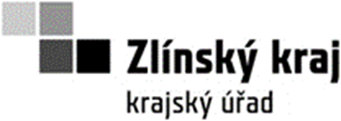 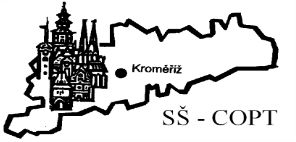 Objednatel:		Střední škola - Centrum odborné přípravy technické Kroměříž 						 	sídlo: 		Nábělkova 539/3, 767 01 Kroměříž	statutární zástupce:		Ing. Bronislav Fuksa, ředitel školy	IČ:		00568945	DIČ:		CZ00568945	daňový režim:		plátce DPH 	telefon:		573 308 213	bankovní spojení:		Komerční banka a.s.	č. účtu:		15233-691/0100	(dále jen „objednatel“)Zhotovitel:	POZEMSTAV Prostějov, a.s.	sídlo: 	Pod Kosířem 329/73, 796 01 Prostějov	zapsaný v obchodním rejstříku	u Krajského soudu v Brně, oddíl B, vložka 2623	zastoupený:	Milan Grmela, statutarní ředitel	osoba oprávněná jednat za	zhotovitele ve věcech technických: 	Aleš Musil, výrobní ředitel	telefon:	+420 582 305 276	IČ:	25527380	DIČ:	CZ25527380	daňový režim:	Plátce DPH	bankovní spojení:	Komerční banka, a.s.	č. účtu:	288441701/0100	(dále jen „zhotovitel“)Na základě vzájemné dohody uzavírají dnešního dn	e, měsíce a roku výše uvedené smluvní strany Dodatek č.1 ke smlouvě o dílo ze dne 4.8.2020, jejíž předmětem je zhotovení stavby „SŠ-COPT Kroměříž - Rekonstrukce školní kuchyně“. Na základě vzájemně odsouhlasené změny č.1, se smluvní strany dohodly na změně dílčího termínu plnění uvedeného v článku 4.4. a na změně ceny díla uvedeného v článku 5.2. smlouvy o dílo.  Důvodem prodloužení termínu je zvýšený rozsah bouracích prací, které jsou součástí změnového listu č.1 a které jsou uvedeny v přílozepoložkového rozpočtu.4. Termíny a místo plněníDílčí termín plnění : 17.10.2020  budou dokončeny práce v místnosti  PD č. 043 (sprchy tělocvičny)Cena za dílo5.2. Smluvní strany se v souladu s ustanovením zákona č.526/1990 Sb. o cenách ve znění pozdějších předpisů, dohodly na ceně za řádně zhotovené a bezvadné dílo v rozsahu čl.2 této smlouvy, která činní:Původní cena díla bez DPH					    6 497 080,00 KčZměnový list č.1Vícepráce							      137 250,76  KčMéněpráce							      - 25 615,10  KčCena díla po změně č.1 bez DPH				   6 608 715,66  KčDPH 21%							    1 387 830,29 KčKonečná cena díla včetně DPH				    7 996 545,95 KčVeškerá ustanovení výše uvedené smlouvy o dílo nedotčená tímto dodatkem ke smlouvě o dílo zůstávají v plné platnosti a účinnosti.V souladu s ustanovením odstavce 6 § 222 zákona č. 134/2016 Sb., o zadávání veřejných zakázek, není tento dodatek ke smlouvě o dílo podstatnou změnou závazku ze smlouvy na veřejnou zakázku.Tento dodatek ke smlouvě o dílo nabývá účinnosti dnem podpisu oběma smluvními stranami.Tento dodatek ke smlouvě o dílo je vyhotoven ve dvou vyhotoveních s platností originálů, z nichž každá smluvní strana obdrží jedno vyhotovení.Nedílnou součást Dodatku č. 1 tvoří příloha položkový rozpočet změnového listu č.1Smluvní strany prohlašují, že uzavřely tento dodatek č.1 ke smlouvě o dílo na základě své svobodné a vážné vůle, na důkaz čehož, připojují oprávněné osoby smluvních stran své podpisy.Příloha – položkový rozpočet změnového listu č.1V Kroměříži dne 18.09.2020    		                    	      V Prostějově dne 18.09.2020…………….……………………………….	………………………………………….	Ing. Bronislav Fuksa	Milan Grmela	ředitel školy 	jednatel společnosti	objednatel	zhotovitelDODATEK Č.1 KE SMLOUVĚ O DÍLO ZE DNE 4.8.2020uzavřený dle § 2586 a násl. zákona č. 89/2012 Sb., občanský zákoník (dále jen „občanský zákoník“).Smluvní stranyOstatní ujednání